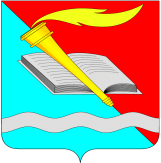 АДМИНИСТРАЦИЯ ФУРМАНОВСКОГО МУНИЦИПАЛЬНОГО РАЙОНА ПОСТАНОВЛЕНИЕ от 03.02.2021 					                                        	             № 52г. Фурманов Об утверждении  порядка привлечения остатков средств на единый счет бюджета Фурмановского муниципального района и возврата привлеченных средствВ соответствии с пунктами 10 и 13 статьи 236.1 Бюджетного кодекса Российской Федерации, постановлением Правительства Российской Федерации от 30 марта 2020 года № 368 «Об утверждении правил привлечения Федеральным казначейством остатков средств на единый счет федерального бюджета и возврата привлеченных средств и общих требований к порядку привлечения остатков средств на единый счет бюджета субъекта Российской Федерации (местного бюджета) и возврата привлеченных      средств»       администрация Фурмановского муниципального районап о с т а н о в л я е т:           1. Утвердить Порядок привлечения остатков средств на единый счет бюджета Фурмановского муниципального района и возврата привлеченных средств согласно приложению к настоящему постановлению (прилагается). 	2. Установить, что Порядок, указанный в пункте 1 настоящего постановления, применяется в случае привлечения остатков средств на единый счет бюджета Фурмановского городского поселения и возврата привлеченных средств. 3. Опубликовать настоящее постановление в официальном издании «Вестник администрации Фурмановского муниципального района и Совета Фурмановского муниципального района» и разместить на официальном сайте администрации Фурмановского муниципального района (www.furmanov.su) в информационно-телекоммуникационной сети «Интернет».4. Настоящее постановление вступает в силу с момента подписания.5. Контроль исполнения настоящего постановления возложить на заместителя главы администрации Фурмановского муниципального района О.В.Куранову.М.Е.Голубева2-18-15Порядок привлечения остатков средств на единый счет бюджета Фурмановского муниципального района и возврата привлеченных средств1. Общие положения1.1. Настоящий Порядок устанавливает правила привлечения Финансовым управлением администрации Фурмановского муниципального района (далее – Финансовое управление) остатков средств на единый счет бюджета Фурмановского муниципального района (далее – единый счет бюджета) с казначейских счетов:1) для осуществления и отражения операций с денежными средствами, поступающими во временное распоряжение; 2) для осуществления и отражения операций с денежными средствами бюджетных и автономных учреждений;и возврата средств на казначейские счета, с которых они были ранее перечислены.1.2. Операции по привлечению остатков средств на единый счет бюджета и возврату привлеченных средств на казначейские счета, с которых они были ранее перечислены, осуществляются Управлением Федерального казначейства по Ивановской области (далее – Управление) с соблюдением требований, установленных настоящим Порядком.2. Условия и порядок привлечения остатков средствна единый счет бюджета2.1. Привлечение остатков средств с казначейских счетов на единый счет бюджета осуществляется в течение текущего финансового года и прекращается не позднее третьего рабочего дня до завершения текущего финансового года.2.2. Привлечение остатков средств осуществляется в объеме, обеспечивающем достаточность средств на казначейском счете для осуществления в рабочий день, следующий за днем привлечения средств на единый счет бюджета, выплат с указанного счета в целях исполнения расчетных документов, представленных в Управление соответствующими участниками системы казначейских платежей.2.3. В целях привлечения средств на единый счет бюджета с казначейских счетов Финансовое управление представляет в Управление распоряжение о совершении казначейских платежей (если иное не предусмотрено правовыми актами Федерального казначейства) не позднее 16 часов (в дни, непосредственно предшествующие выходным и нерабочим праздничным дням, - до 15 часов) текущего рабочего дня.3. Условия и порядок возврата средств, привлеченных на единый счет бюджета3.1. Финансовое управление осуществляет возврат привлеченных средств на казначейские счета, с которых они были ранее перечислены, в том числе в целях проведения операций за счет привлеченных средств, не позднее второго рабочего дня, следующего за днем приема к исполнению распоряжений получателей указанных средств, а также при завершении текущего финансового года, но не позднее последнего рабочего дня текущего финансового года3.2. Объем средств, подлежащих возврату в течение года на соответствующий казначейский счет, определяется исходя из суммы средств, необходимых для проведения операций в целях исполнения расчетных документов, представленных соответствующими участниками системы казначейских платежей с соблюдением требований, установленных пунктом 3.4 настоящего Порядка.3.3. Возврат привлеченных средств с единого счета бюджета на казначейский счет, с которого они были ранее перечислены при завершении текущего финансового года осуществляется не позднее последнего рабочего дня текущего финансового года с соблюдением требований, установленных пунктом 3.4 настоящего Порядка.3.4. Перечисление с единого счета бюджета средств, предусмотренных пунктами 3.2 и 3.3 настоящего Порядка, на соответствующий казначейский счет осуществляется в пределах суммы, не превышающей разницу между объемом средств, поступивших в течение текущего финансового года с этого казначейского счета на единый счет бюджета, и объемом средств, возвращенных с единого счета бюджета на данный казначейский счет в течение текущего финансового года.Глава Фурмановскогомуниципального районаР.А.СоловьевПриложениек постановлению администрации Фурмановского муниципального районаот 03.02.2021 № 52